            福南斯登宣道堂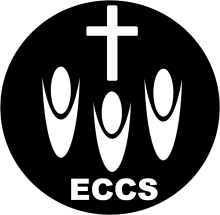     Evangelical Community Church FrankstonSpringvale宣道堂 母堂地址: 46 Balmoral Ave, Springvale, VIC 3171  网站:  www.eccs.org.au Frankston分堂地址16-18 High Street,Frankston，VIC 3199   网站：www.eccfrankston.org.au联系人：吴庆胜传道（Terence Ng）:0421006439 Email : terencehsng@yahoo.com.au英文堂 主日崇拜 时间：10：00am 在爱加倍培训中心敬拜爱加倍培训中心 地址: 10 Parsons Ave., Springvale, VIC报  告  事  项1.   欢迎今天新来的朋友与我们一起在神的家中敬拜,愿上帝祝福您,请将新人登记表填妥交给迎新的同工。2 .   在每主日下午1：15开始有主日祷告会，我们一起为教会的复兴祷告。当我们进入聚会的殿中，请大家手机放到静音，怀着敬畏的心安静在自己的座位上，用心来敬拜主！ 3.   9月2日星期六晚上7：30仁爱小组在金医生家，信心小组在李慧娟姐妹家有查经聚会，我们继续查约翰福音14章，请弟兄姐妹预读并准时参加。4.  教会将于圣诞期间举办一场联合崇拜，是以圣诞为主题的音乐布道会 ，希望大家踊跃参加，请向Allan 传道和顾孝贞师母报名。5.   自9月2日起，每月的第一个周六晚上6-8点在爱加倍中心有青少年团契，除了查经和团契还有年底的户外活动，欢迎大家参加，有问题请联系Allan传道0402675219.感恩及代祷为何牧师夫妇于9月1-10日将在堪培拉开办差传教育课程祷告，求主挑旺弟兄姐妹的心，以永恒的眼光参与教会侍奉。为澳洲同性婚姻的否决祷告，求主怜悯澳洲，使更多的人认识神的真理，再次回转向神！为洪瑞卿牧师夫妇于9月2日开幕的喜乐灵粮堂祷告，求主祝福他们的侍奉也大大使用他们！主日事奉轮值表欢迎参加本堂小组聚会和祷告会2017年8月27日    主日崇拜程序2017年8月27日    主日崇拜程序下午2点序乐汤沁云姐妹宣召主在圣殿中顾勤姐妹圣诗8 荣耀归于真神倪宏渊王玲赞美诗歌天父必看顾你兴起发光Springvale诗班Frankston诗班读经彼得前书 4：7-11金伟明弟兄证道健康的教会不是梦廖玉强牧师回应诗歌282 我知谁掌管明天于吉星弟兄就职典礼吴庆胜传道就职典礼何广明牧师诗朗诵给无名的传道者林悦涛弟兄洗礼梁明初受洗吴庆胜传道见证梁明初洗礼见证Jenny（代替）儿童表演Yiu raise me upFrankston 儿童奉献献上感恩报告李明庭弟兄欢迎吴庆胜传道结束圣诗三一颂祝福廖玉强牧师三叠阿门我们的异象：靠着神，我们可以影响这个世界！广传福音 全人敬拜 彼此相爱 认识真理 服事他人灵修小品“因此他将又宝贵又极大的应许赐给我们。”（彼后1：14）当神把你造成一个信徒的时候，他的目的就是要把你放在试炼中；所以当他给你应许，吩咐你信赖的时候，他就给你一些在狂浪颠簸中所能应用的应许。你想神的应许，会不会象有些商店里出卖的游泳带——只能在玻璃窗内陈列，不能在洋海中应用呢？　神最不喜欢的就是他的子民把他当作一个展览品，不去用他。他喜欢我们享用他。所立的约并不是给人看的，乃是给我们享用的。我们的主耶稣，也是神赐给我们，给我们现在享用的。读者，你有没有照你应得的去享用基督？　信徒啊，我求你不要把神的应许当作展览会里的古玩；你应当天天用他们来作安慰的泉源，在患难中随时仰赖他。选自《荒漠甘泉》万物的结局近了，所以你们要谨慎自守，警醒祷告。最要紧的是彼此切实相爱，因为爱能遮掩许多的罪。你们要互相款待，不发怨言。各人要照所得的恩赐彼此服事，作神百般恩赐的好管家。若有讲道的，要按著神的圣言讲；若有服事人的，要按著神所赐的力量服事，叫神在凡事上因耶稣基督得荣耀。原来荣耀、权能都是他的，直到永永远远。阿们！                                        彼得前书4：7-11本主日下主日Springvale下主日证道证道廖玉强牧师陈廷中牧师吴庆胜传道主领主领顾勤王利民阎速司琴汤沁云林婉茵阎佳琳唱诗倪宏渊 王玲阮锦屏 张尚文叶君贤 伍雪清读经金伟明夏建国郭珍迎新蒙观兰王玲林茂群影音刘忞颖倪宏渊查哨儿童主日学Allan 陶瑞娟Jane su 吴碧珊杨芸 Tiger 刘景芳罗密 张艳 张盼司事/厨房汤卫东 蒙观兰组秦峰 李慧娟组忍耐小组周报李慧娟李慧娟叶时安小组时间地点联系人仁爱小组隔周六晚7:30  Frankston金伟明97505850信心小组隔周六晚7：30 Caarrum Downs孙惠奋04341995常青团契每月一次王利民97505850Springvaled祷告会每主日9：00-9：30am李明庭0433224129Frankston 祷告会每主日1：15-1：45pm邹景姃0438616613Frankston特别祷告会每二周一次周五7：30-9：30pm在金医生家许振华0481090987喜乐小组隔周六7:30NobleParkNorth伍雪清 郭成旭97900308馨香之契(青年团契)每周五晚 爱加倍培训中心何广明 朱佩9560 7619忍耐小组隔周六晚7:30  Cranbourne汤卫东  张健9799 6036常青团契Springvale每月一次朱佩瑩芮翠0430035318良善小组隔周六晚7:30  Knoxfield方颖  陈晨8806 0479温柔小组隔周六晚7:30 Keysborough杨芸  刘文禄9701 8628节制小组(伉俪团契)每月一次（地址请接洽联系人）叶君贤 阎速9790 0308  8802 7678爱加倍小组隔周六晚7:30 GlenWaverley林茂群 李雷9560 6302慕义小组隔周六晚7:30 GlenWaverley郑英 林日红9511 5286恩典小组隔周六晚7:30 GlenWaverley李明庭  查哨8802 9498活水小组隔周六晚7:30WantirnaSouth朱悦  蒋群8806 1045青少年团契月初第一个周六6-8pm爱加倍中心Allan传道社青小组每周五晚7:30程玮 0433 670 093.